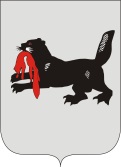 ИРКУТСКАЯ ОБЛАСТЬСЛЮДЯНСКАЯТЕРРИТОРИАЛЬНАЯ ИЗБИРАТЕЛЬНАЯ КОМИССИЯг. СлюдянкаО регистрации Тулаева Александра Ардановича кандидатом в депутаты Думы муниципального образования Слюдянский район по одномандатному избирательномуокругу № 2Проверив соответствие порядка выдвижения гражданина Российской Федерации Тулаева Александра Ардановича кандидатом в депутаты Думы муниципального образования Слюдянский район седьмого созыва по одномандатному избирательному округу № 2 требованиям Закона Иркутской области от 11 ноября 2011 года № 116-ОЗ «О муниципальных выборах в Иркутской области» (далее – Закон) и представленные для регистрации кандидата документы, в соответствии с пунктом 3 части 4 статьи 32, частью 2 статьи 34, частью 1 статьи 62 указанного Закона, Слюдянская территориальная избирательная комиссияРЕШИЛА:1. Зарегистрировать кандидатом в депутаты Думы муниципального образования Слюдянский район седьмого созыва по избирательному округу № 2 Тулаева Александра Ардановича, гражданина Российской Федерации, дата рождения – 24 сентября 1952 года, пенсионера, проживающего в р.п. Култук Слюдянского района Иркутской области, выдвинутого в порядке самовыдвижения, «02»  августа  2019 года в 11 часов 38 минут.2. Выдать Тулаеву Александру Ардановичу удостоверение установленного образца.3. Направить копию решения в газету «Славное море», а также разместить на официальном сайте администрации муниципального образования Слюдянский район: http://www.sludyanka.ru/ в разделе «Избирательная комиссия».Председатель комиссии                      		           	        Н.Л. ЛазареваСекретарь комиссии                                                                         Н.Л. ТитоваР Е Ш Е Н И ЕР Е Ш Е Н И Е2 августа 2019 года№ 107/846